Senioren/-innen-Fest-LKLK-Synchronliste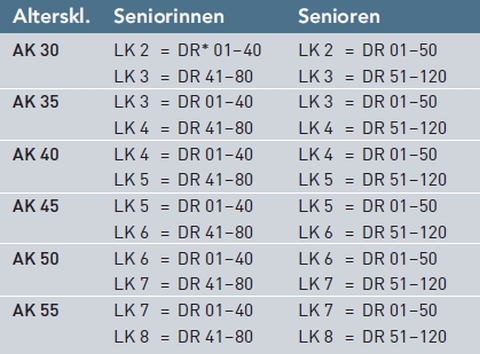 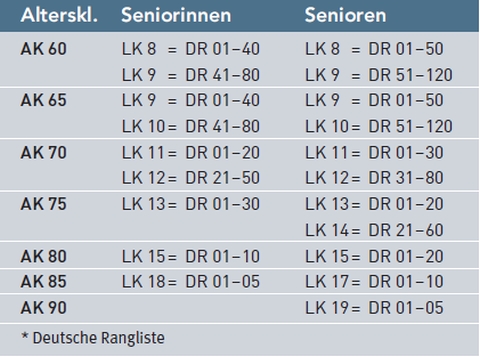 